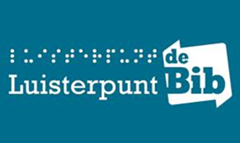 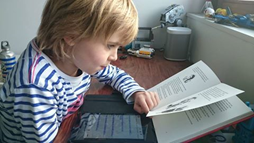 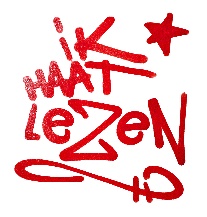 NIEUWE BOEKEN
Daisy-boekenVan 3-5 jaarHanne Luyten.Wilma Wonder.Prentenboeken.Ingelezen door de auteur. Wilma Wonder is boos omdat haar broer zegt dat ze nergens goed in is. Maar iedereen heeft iets bijzonders dat hij of zij goed kan.Speelduur: 00:07. Boeknummer: 31236.
Hanne Luyten.Wilma Wonder en de tak.Prentenboeken.Ingelezen door de auteur. Als Wilma Wonder en haar vrienden een grote tak vinden, hoeven ze zich niet meer te vervelen.Speelduur: 00:06. Boeknummer: 31591.
Hanne Luyten.Op jou wil ik altijd wachten.Prentenboeken.Ingelezen door de auteur. Als het begint te regenen besluiten de rode rups om alle vrienden bij elkaar te halen en samen te schuilen in de hoge boomtop. Dat kost tijd, want oranje rups wil even zijn soep opeten en gele rups nog even iets afschilderen, en zo hebben ze allemaal iets waardoor er gewacht moet worden. Maar niemand vind het erg, en waar dat kan helpen ze elkaar.Speelduur: 00:06. Boeknummer: 31815.
Al Blyth.Word nooit groot.Prentenboeken.Wat gebeurt er met kinderen die wel willen groeien maar niet volwassen willen worden? Want veel volwassenen hebben een saai leven en stom werk en vergeten al hun avonturen. Dus word dierentolk, ontdekkingsreiziger of worstelaar maar word nooit groot!Speelduur: 00:07. Boeknummer: 32059.
Chris Haughton.Mama kwijt.Prentenboeken.Bekroning : Prentenboek van het jaar, 2012.Kleine uil valt al slapend uit het nest en landt op de zachte bodem van het bos. Eekhoorn helpt hem zoeken naar zijn mama. Maar hoe ziet zij er precies uit?Speelduur: 00:04. Boeknummer: 32156.José Maria Vieira Mendes.Waar dient het voor?Prentenboeken.Over dingen die ergens voor gemaakt zijn en dingen die nergens toe dienen. Informatief prentenboek over het stellen van vragen.Speelduur: 00:12. Boeknummer: 32195.
Sydney Smith.Klein in de grote stad.Prentenboeken.Bekroning : Kate Greenaway Medal, 2021. Bekroning : Deutscher Jugendliteraturpreis Bilderbuch, 2021. Bekroning : Zilveren penseel, categorie prentenboeken, 2023.Een jongetje stapt uit een bus in een grote stad, waar het sneeuwt. Hij voelt zich heel klein tussen al die mensen, auto’s, geschreeuw, getoeter en gehamer. Toch weet hij heel goed te vertellen hoe je je het beste kunt verplaatsen. Maar aan wie vertelt hij dat eigenlijk allemaal?Speelduur: 00:06. Boeknummer: 32196.
Lorraine Francis.Het grote boek van Mannetje Koek.Prentenboeken.Bundel met twaalf vrolijke korte verhalen over Mannetje Koek.Speelduur: 00:29. Boeknummer: 32198.
Kim Koelewijn.Voorzichtig, Viktor!.Prentenboeken.Vandaag is Viktor dokter. Zijn knuffels zijn de patiënten, en ook als zijn vader een ongelukje heeft in de keuken, weet dokter Viktor precies wat te doen.Speelduur: 00:08. Boeknummer: 32510.
Judith Koppens.Ridder Tim wil een draak.Prentenboeken.Tim mag van zijn moeder een huisdier. Tim is een stoere ridder en dus wil hij een draak. Maar die zijn er in de dierenwinkel niet. Ze verkopen wel andere dieren. Maar Tim wil een Draak.Speelduur: 00:12. Boeknummer: 320742.
Reza Kartosen-Wong.Gebakken rijst met van alles en nog wat!!!.Prentenboeken.Voor de kookwedstrijd op school wil Yuna een bijzonder recept maken. Maar de jasmijnrijst is op! Samen met Louise, Omar en Simone gaat ze naar de Marokkaanse winkel, de markt en de Indische toko. Daar zijn veel andere bijzondere ingrediënten, maar waar vinden ze jasmijnrijst?Speelduur: 00:12. Boeknummer: 320794.Van 6-8 jaarShane Hegarty.De ratelende robots.Deel 3 in de reeks 'Bot'.Avonturenverhalen.Robot Bot (ik-persoon) en zijn vrienden ontdekken een geheim stadspark met vreemde robotdieren. Het park wordt bedreigd door bulldozers. Kunnen ze het park redden? Misschien kunnen ze samenwerken met mensenkinderen Jorit en Melissa?Speelduur: 3:00. Boeknummer: 31524.
Roel Verheggen.Vlievlug.Deel 2 in de reeks 'De geheimen van Schatterdam'.Mees, een enig kind dat soms woedeaanvallen heeft, wordt uitgedaagd te zoeken naar een schat en ontdekt samen met Sterre en Noa de geheimen van een weeshuis in de bossen.Speelduur: 2:04. Boeknummer: 320743.
Femke Dekker.Bieb op stelten!.Deel 1 in de reeks 'De magische bieb'.Avonturenverhalen.Jonas (8) houdt niet van lezen. Maar als hij vlucht voor een stel pestkoppen, komt hij per ongeluk in de bibliotheek terecht. Hij ontmoet Stan en Wilgje die er helpen. Dan blijken er vreemde dingen te gebeuren in de bieb.Speelduur: 1:00. Boeknummer: 320546.
Kaye Umansky.Heksenwinter.Deel 4 in de reeks 'Elsie Pekel en Magenta Spits'.Humor.Magenta Spits is verdwenen uit haar magische toren in het Krommevingerwoud. Elsie en haar vrienden moeten haar zien op te sporen voordat een geheimzinnige vreemdeling in de toren trekt.Speelduur: 2:20. Boeknummer: 320800.
Reine De Pelseneer.Frank en Stijn en het magische boek.Deel 3 in de reeks 'Frank en Stijn'.Humor.Ingelezen door de auteur. De tweelingbroers Stijn en Frank krijgen voor hun verjaardag een bijzondere kaart cadeau, die leidt tot een zoektocht naar een magisch boek.Speelduur: 1:38. Boeknummer: 32107.
Marcel Van Driel.Game helden tegen de zombie-cowboys.Deel 2 in de reeks 'Game Helden'Avonturenverhalen.De helden zijn door de superkrachten van Manú per ongeluk naar het Wilde Westen geteleporteerd. Samen moeten ze het opnemen tegen de zombie-cowboys en hun meester: het woeste tentakelmonster.Speelduur: 1:14. Boeknummer: 320752.
Harriet Muncaster.Isabella Maan gaat kamperen.Deel 2 in de reeks 'Isabella Maan'Vampierfee Isabella Maan (ik-figuur) gaat met haar ouders, baby Honingbloesem en haar levende knuffel Roze Konijn op kampeervakantie naar zee. Daar beleeft ze allerlei avonturen.Speelduur: 00:49. Boeknummer: 31906.
Paula Harrison.Redding in de maneschijn.Deel 1 in de reeks 'Kitty'.Avonturenverhalen.Kitty wil net zo’n heldin worden als haar moeder. Mama heeft superkrachten als een kat. Op een avond vraag een kat Kitty’s hulp. Kitty kan met hem praten. Misschien heeft ze ook superkrachten? Durft ze met Figaro mee te gaan over de hoge daken?Speelduur: 1:00. Boeknummer: 31928.
Paula Harrison.Zoektocht in het park.Deel 4 in de reeks 'Kitty'.Avonturenverhalen.Kitty heeft katachtige superkrachten. Ze heeft niet veel vrienden. Maar dan komt Ozzy in het dorp wonen. Ozzy blijkt ook speciale krachten te hebben. Kunnen ze samen een goed team worden en het geheim van de bakkerij onderzoeken?Speelduur: 00:51. Boeknummer: 31961.
Paula Harrison.Kitty op avontuur in de daktuin.Deel 3 in de reeks 'Kitty'.Avonturenverhalen.Kitty en de katten Pompon en Pixie ontdekken een heel mooie daktuin. Maar het wordt er veel te druk. Kitty heeft haar superkrachten nodig om de tuin te redden.Speelduur: 1:06. Boeknummer: 31988.
Tijs Van Marle.De grot der wensen.Deel 3 in de reeks 'Knots'.Humor.Knots gaat samen met zijn beste vriend Freddie en zijn zusje Tuf op zoek naar de Grot der Wensen. Hier wil hij wensen dat er nooit meer ruzie is tussen de holenmensen en de Oerkies.Speelduur: 2:31. Boeknummer: 320703.
Ben Clanton.Pindakaas en kwal.Deel 3 in de reeks 'Narwal en Kwal'.Humor.Narwal eet het liefst alleen maar wafels. Maar op een dag verleidt Kwal hem om een pindakoekje te eten. Zo ontdekt hij een nieuwe liefde: pindakaas! Zelfs zijn naam wil hij veranderen in Pindakaas. Grappige verhalen in stripvorm met weetjes over dieren in de zee.Speelduur: 00:15. Boeknummer: 31868.
Zanib Mian.Problemenmagneet = Problemen magneet.Deel 1 in de reeks 'Planeet Omar'.Humor.Omar (ik-persoon) is net verhuisd en gaat naar een nieuwe school. Daar wordt hij gepest omdat hij moslim is. Maar als hij tijdens een schooluitje samen met pestkop Daniël verdwaalt in Londen, leren ze elkaar beter kennen.Speelduur: 1:59. Boeknummer: 31470.
Ralph Lazar.Dinsdag : de vloek van de blauwe puistjes.Deel 2 in de reeks 'Totale waanzin'.Humor.Vlak voor de finale van het Kampioenschap Bekkentrekken krijgen Dex Kandoe en zijn klasgenoten ineens blauwe puistjes. Lukt het Dex om op tijd ontdekken wat er aan de hand is?Speelduur: 1:06. Boeknummer: 31500.
Bart Cannaerts.Fromage.Sportverhalen.Hamza, een timide muis, woont samen met zijn moeder Jacky boven hun kaaswinkeltje in de grootstad. Hij is gek van voetbal maar zijn moeder vindt balspel vooral tijdverlies. Maar dan duikt Zora, een stoer luipaard, als bij toeval, op in zijn leven. Zora is sterspeelster bij ‘Paars-Wit’ en dankzij haar slaagt Hamza erin om zijn grote droom waar te maken.Speelduur: 1:08. Boeknummer: 31592.
Koen Van Deun.Roodkapje.Sprookjes.Roodkapje gaat op weg om haar zieke oma een mandje met lekkers te brengen. Onderweg in het bos gaat ze van het pad af en komt de wolf tegen. Het bekende sprookje van Roodkapje in een eigentijds, Vlaams jasje.Speelduur: 00:50. Boeknummer: 31593.
Koen Van Deun.Sneeuwwitje.Sprookjes.Alle dieren en dwergen in het bos huilen dikke tranen: Sneeuwwitje is dood. Kan de onhandige prins haar redden?Speelduur: 00:45. Boeknummer: 31594.
Tamara Bos.Sam in actie!.Toneelteksten.Samantha (9) start een actie tegen hondenpoep op een trapveldje in de buurt. Al snel zijn haar familieleden en buurtbewoners enthousiast. Verhaal in de vorm van een toneelstuk.Speelduur: 1:57. Boeknummer: 31651.Katrijn De Wit.Kunnen vogels niezen?Kartonboeken.Krijgt een specht hoofdpijn van het tikken? Kan een kolibrie achteruit vliegen? Op tien vragen over vogels wordt een fantasievol antwoord gegeven, maar ook het echte verhaal verteld.Speelduur: 00:15. Boeknummer: 31653.
Jolanda Horsten.Inkie steelt de show.Toneelteksten.Inkie en haar twee vriendinnen treden op op het jubileumfeest van hun school. Om indruk te maken op Nicolaj willen de meisjes een echt paard het toneel op smokkelen. Verhaal in de vorm van een toneelstuk.Speelduur: 2:17. Boeknummer: 31662.
Christian Jolibois.Eén kip voor allen.Avonturenverhalen.Het is schapenscheerdag. De kippetjes helpen hun vriend Blater het schaap om onder te duiken voor de schapenscheerders. Helaas is de plek die ze voor Blater bedacht hebben, niet zo veilig als ze wel dachten. Blater wordt ontvoerd door trollen.Speelduur: 00:20. Boeknummer: 31663.
Geronimo Stilton.Zo zonde van de zee.Avonturenverhalen.De familie Stilton komt erachter dat de zee enorm vervuild is en bedenkt een plan om het afval op te ruimen.Speelduur: 00:56. Boeknummer: 31670.
Marc De Bel.Een oenbeest op het pompoenfeest.Fantasieverhalen.De herfst is het Biezebos ingeslopen en de Boeboeks maken zich op voor het Grote Pompoenfeest! Pit en Puf tellen de dagen af.Speelduur: 1:31. Boeknummer: 31686.
Elise Gravel.Verschrikkelijke beestjes : de hoofdluis, de vlieg, de spin.Humor.Allerlei weetjes over drie kriebelbeestjes: de spin, de vlieg en de hoofdluis.Speelduur: 00:17. Boeknummer: 31688.
Maria Parr.Grote broer.Prentenboeken.Een jongen (ik-persoon) wordt soms gepest in de schoolbus. Zijn vrienden nooit, want hun grote broers horen bij de grote jongens achterin. Wat zou hij ook graag een grote broer willen hebben! Maar is dat altijd zo fijn? En wat denkt zijn kleine zusje erover?Speelduur: 00:09. Boeknummer: 31693.Nico De Braeckeleer.Spookdorp.Fantasieverhalen.Wolf heeft met een toverspreuk per ongeluk iedereen uit het monsterdorp laten verdwijnen. Nu moet hij zijn vrienden terugvinden. Ze zijn verdwenen in zeven spannende dimensies.Speelduur: 2:31. Boeknummer: 31704.
Jonathan Meres.Noedel de Doedel.Avonturenverhalen.De klas van meester Rik krijgt een nieuwe klasgenoot: het jonge hondje Noedel. Wanneer de kinderen op schoolreisje naar het strand gaan, mag Noedel ook mee. Maar is dat wel zo handig?Speelduur: 1:00. Boeknummer: 31714.
Geronimo Stilton.Een sleutel voor elk slot.Avonturenverhalen.Geronimo (ik-figuur) gaat op zoek naar een kasteel. Het ligt in een heel eng bos. Wat staat hem binnen te wachten? Iets engs of ook iets leuks? Verhaal in korte zinnen en met eenvoudige woorden.Speelduur: 00:38. Boeknummer: 31717.
Marieke Van Hooff.Geef mij maar ijs!.Humor.Als Flints iglo smelt, verhuist hij van de Noordpool naar een doodnormale straat — maar daar mist hij de kou! Kan hij een nieuw koud plekje vinden, helemaal voor hem alleen?Speelduur: 00:11. Boeknummer: 31719.
Dawn Casey.Winterverhalen.Voorleesverhalen.Laat je verrassen door de achttien sprookjes en volksverhalen uit de hele wereld over de winter.Speelduur: 2:46. Boeknummer: 31757.
Dimitri Leue.Pasoppen!.Humor.Zorg dat je je niet stoot! En let op voor dat glas! 'Pas op' zeggen je vader, moeder en ook anderen vaak. Een ik-persoon vertelt over mensen die hem/haar allemaal waarschuwen. Het belangrijkste is eigenlijk om zelf net genoeg op te passen...Speelduur: 1:28. Boeknummer: 31768.
Neale Donald Walsch.Een gesprekje met God : de kleine ziel en de zon : een kinderparabel.In de vorm van een gesprek tussen Zieltje en God worden begrippen als liefde, licht en duisternis uitgelegd vanuit een spirituele visie.Speelduur: 00:25. Boeknummer: 31770.Gerda De Preter.Het grote avontuur van Kleine Muis : voorleesverhalen met een staartje.Voorleesverhalen.Kleine Muis is op zoek naar zijn opa, want die avond is het feest van de Grote Tafeldans. In het bos ontmoet hij Uil, die hem uitnodigt. Maar dan ontdekt Kleine Muis dat Uil helemaal niet vriendelijk is. Kan Kleine Muis nog veilig thuiskomen?Speelduur: 1:49. Boeknummer: 31794.
Thea Dubelaar.Wolf en de mot.Eerste leesboekjes.Een mot heeft een gat gemaakt in de jas van Wolf. Wolf is boos en wil de mot vangen. Samen met zijn vrienden jaagt hij de mot weg.Speelduur: 00:07. Boeknummer: 31847.
Geronimo Stilton.Het is Kerstmis, Geronimo!.Kerstmis.Geronimo Stilton verheugt zich op het kerstdiner dat hij voor vrienden en familie heeft georganiseerd. Toch is het niet zo gemakkelijk om de kerstgedachte in praktijk te brengen.Speelduur: 1:20. Boeknummer: 31941.
Catharina Valckx.Don en Sjon brengen geluk.Humor.Don en Sjon wonen in een huisje aan het meer. Hun vriendin Ursula is jarig. Ze krijgt een hoefijzer. Brengt dat geluk? Zes korte verhalen.Speelduur: 00:16. Boeknummer: 31942.
Karen Hellemans.Er was eens een dapper meisje : 50 voorleesverhalen om groter te dromen.Ingelezen door de auteur. Vijftig Vlaamse vrouwen vertellen over hun job in een vaak door mannen gedomineerde sector. Piloot, schrijnwerker, IT-expert, ze passeren allemaal de revue.Speelduur: 1:49. Boeknummer: 31953.
Geronimo Stilton.Fantasia. XV, Het leger der onzichtbaren = Fantasia. 15, Het leger der onzichtbaren.Fantasieverhalen.Een onzichtbaar leger wil Fantasia vernietigen. Alleen de Imperium Kroon kan het rijk redden. Maar deze kroon is verborgen op een ver en ontoegankelijk eiland. Kunnen Geronimo en zijn vrienden de kroon vinden?Speelduur: 3:21. Boeknummer: 31974.
Geronimo Stilton.De vervalsmuis.Avonturenverhalen.Geronimo Stilton wordt uitgenodigd op de tentoonstelling van Pablo Kladschilder, de bekendste schilder van Rokford. Zijn schilderijen verbergen echter een geheim … wat? Ook deze keer zullen Geronimo en zijn vrienden het mysterie ontrafelen: wat een superspeurmuizen!Speelduur: 00:51. Boeknummer: 31996.Tom Marien.De lange weg van Slak.Prentenboeken.Ingelezen door de auteur. Slak wil alleen maar rechtdoor kruipen. Maar als dat niet kan, moet hij leren om zijn plan los te laten en zich aan te passen.Speelduur: 00:09. Boeknummer: 32108.
Tom Marien.Jij bent het einde.Prentenboeken.Ingelezen door de auteur. Wanneer Aya op een ochtend zegt dat ze Zaïn het einde vindt, snapt hij niet goed wat ze bedoelt en gaat op onderzoek uit.Speelduur: 00:11. Boeknummer: 32109.
Annelies Beck.Gedachten denken.Prentenboeken.Boekje dat je laat nadenken over denken en over wat gedachten eigenlijk zijn.Speelduur: 00:08. Boeknummer: 32197.
Geronimo Stilton.Reis door de tijd. 2.De muis Geronimo Stilton (ik-figuur) reist in een tijdmachine naar het oude Rome, de Maya's en het paleis van Versailles in 1683.Speelduur: 00:47. Boeknummer: 32228.
Jasmien Wynants.Groeien broeken aan bomen? : hoe wordt kleding gemaakt en is dat duurzaam?.Ontdek hoe kleding wordt gemaakt, waarom de kledingindustrie slecht voor het milieu is én hoe het beter kan.Speelduur: 00:56. Boeknummer: 32512.
Rian Visser.Op bol tien.Eerste leesboekjes.Litz woont op bol Nul. Op een dag krijgt hij bezoek van Tak. Tak komt van bol Tien. Blitz en Priet gaan met hem mee naar bol Tien.Speelduur: 1:00. Boeknummer: 320543.
Anders Sparring.De familie Boef en de nieuwe agent.Avonturenverhalen.Tuur heeft een probleem. Een nieuwe agent wil de familiehond Smeris meenemen als de familie niet kan bewijzen dat Smeris met echt geld gekocht is.Speelduur: 00:54. Boeknummer: 320553.
Tjibbe Veldkamp.Bravo voor Boefini.Humor.Boef verandert in Boefini en weet door een goocheltruc uit de gevangenis te ontsnappen. Agent gaat achter hem aan. Het wordt een dag vol goocheltrucs!Speelduur: 00:22. Boeknummer: 320701.
Mariangela Di Fiore.Eenhoorns in het ziekenhuis : een kijkje in de gedachtewereld van een kind met kanker.Prentenboeken.Nederlandse stem. Stem: Vrouw.Ava is ziek, ze heeft kanker. Alles is anders, maar ze maakt ook leuke dingen mee, zoals haar verjaardag. Zou haar broer Jesse dan langskomen in het ziekenhuis?Speelduur: 00:28. Boeknummer: 320727.
María Isabel Sánchez Vegara.Anne Frank.Prentenboeken.Anne Frank was een joods meisje dat zich tijdens de Tweede Wereldoorlog moest verschuilen. Ze schreef haar verhaal op in een dagboek, totdat ze naar een kamp werd gebracht. Boekje over het leven van Anne Frank (1929-1945).Speelduur: 00:13. Boeknummer: 320728.
Wieke Van Oordt.Het geheim van de schaatswedstrijd.Avonturenverhalen.Tian traint tot laat voor de schaatswedstrijd en ziet op een avond een vrouw over het hek klimmen bij de ijsbaan. De volgende dag is een deel van het ijs paars. Zit er gif in de grond? En heeft die vrouw er iets mee te maken?Speelduur: 1:57. Boeknummer: 320735.
Mack.Onder de aardkorst : reis naar de kern van onze planeet.Hoe ziet de aarde er vanbinnen uit? Lees over o.a. de dieren, grondlagen, grotten, geisers en vulkanen.Speelduur: 1:07. Boeknummer: 320761.
Sjoerd Kuyper.Maantje en het kerstfeest van de dieren.Kerstmis.Maantje viert kerstmis in Suriname, maar met wie viert haar poes Ninnoc feest?Speelduur: 2:32. Boeknummer: 320786.
Dick Bouquet.Manus & Janus en het Spaanse goud = Manus en Janus en het Spaanse goud.Manus en Janus stuiten op een geheimzinnige brief en een sleutel van een verborgen schat. Op zoek naar de schat komen ze boeven en spoken tegen.Speelduur: 2:42. Boeknummer: 320804.
Van 9-11 jaarElke Van Huffel.Maria.Deel 2 in de' #LikeMe.Reeks 2'.Boek bij de Ketnet serie #LikeMe (Like me).Maria had het liefst van al de zomervakantie doorgespoeld: zoveel zin had ze in het nieuwe schooljaar, want ze zou eindelijk naar een nieuwe klas verhuizen. Maar plots blijkt de zomer er toch drukker te gaan uitzien dan verwacht...Ingelezen door actrice Sali Haidara (Maria).Speelduur: 2:18. Boeknummer: 30593.
Max Brallier.De laatste helden op aarde en de nachtmerriekoning.Deel 3 iin de reeks 'De laatste helden op aarde'.Griezelverhalen.Jack Sullivan (13, ik-persoon) en zijn vrienden horen via de radio een oproep van andere overlevenden. Jack heeft liever niet dat June, Dirk en Quint hun families terugvinden, want blijft hij dan alleen achter?Speelduur: 3:44. Boeknummer: 31451.
Max Brallier.De laatste helden op aarde en het kosmische kwaad.Deel 4 in de reeks 'De laatste helden op aarde'.Griezelverhalen.In de winter na de monster-apocalyps krijgen Jack en zijn vrienden te maken met een nieuwe slechterik die de Louisville Schaver steelt.Speelduur: 4:08. Boeknummer: 31736.
Kira Gembri.De hocus-pocuskandelaar.Deel 1 in de  reeks 'De school van wonderdingen'.Fantasy.Babs Bonenstaak is met haar ouders naar het saaiste stadje van de wereld verhuisd. School is ook suf, maar dan ontdekt Babs een geheim: een verborgen gang leidt naar de school voor wonderdingen.Speelduur: 2:47. Boeknummer: 320705.
Tine Bergen.De spookspeurders en het spookhuis.Deel 2 iin de reeks 'De spookspeurders'.Detectives.Als Lode hoort dat het spookt in het huis van zijn beste vriend Lou, gaat hij samen met zijn huisspook Roger op onderzoek uit.Speelduur: 3:52. Boeknummer: 31823.
Michelle Harrison.Het onzichtbare eiland.Deel 2 in de reeks 'De vloek van de kraaientoren'.Fantasy.De zusjes Weddersinne treffen een vreemd meisje aan op het eiland Kraaiensteen. Als ze haar willen helpen, wordt Charlie ontvoerd en moeten haar zusjes naar haar op zoek.Speelduur: 9:33. Boeknummer: 31741.
Guido Kees.De drakenmeester.Deel 2 in de reeks 'De zoon van Artan'.Fantasy.Gebaseerd op de televisieserie 'De zoon van Artan'.Wolfs vader is verdwenen tijdens de drakenjacht. Samen met zijn vrienden Cara, Friso en een echte wolf, probeert Wolf zijn vader op te sporen.Speelduur: 5:26. Boeknummer: 31710.
Guido Kees.Het geheim van de draak.Deel 1 in de reeks 'De zoon van Artan'.Fantasy.Gebaseerd op de televisieserie 'De zoon van Artan'.Als ridder Artan, de vader van Wolf, verdwijnt tijdens de jacht naar de draak die hun burcht bedreigt, is Wolf vastbesloten het monster te verslaan. Hij krijgt hulp van de smidszoon Friso en het bosmeisje Cara. Gebaseerd op de televisieserie.Speelduur: 4:15. Boeknummer: 31933.
Stephan Pastis.Wat nu weer?.Deel 2 in de reeks 'Flip Fiasco'.Humor.Flip Fiasco heeft een eigen detectivebureau opgericht. Er komt een groot mysterie op zijn pad: de zaak van de verdwenen aardbol.Speelduur: 3:02. Boeknummer: 31884.
Stephan Pastis.Nóg een keer.Deel 3 in de reeks 'Flip Fiasco'.Humor.Het detectivebureau van Flip Fiasco staat op het punt om internationaal door te breken. Maar dan moet Flip weer terug naar school.Speelduur: 2:51. Boeknummer: 31885.
Mel Hartman.Het hotel in de wolken.Deel 2 in de reeks 'Het hotel op de rots'.Griezelverhalen.Hella en haar vrienden zitten vast in het hotel dat in de lucht hangt. Als ze proberen hun ouders terug te vinden, probeert het hotel hen op allerlei manieren te dwarsbomen.Speelduur: 4:14. Boeknummer: 31874.
Bart De Wolf.Monsters & mislukte superhelden = Monsters en mislukte superhelden.Deel 1 in de reeks 'Monsters & mislukte superhelden'.Griezelverhalen.Ingelezen door de auteur. Op het strand van Westerkerke spoelen lichamen aan. Het gerucht gaat dat de slachtoffers schipbreuk leden, veroorzaakt een mythisch zeemonster. Of is er toch iets anders aan de hand? Floris, die al zijn hele leven een superheld wil worden, wil bewijzen wat hij waard is. Maar dat plan gaat gruwelijk mis...Speelduur: 4:23. Boeknummer: 32505.
Vera Van Renterghem.Vreemde gebeurtenissen.Deel 5 in de reeks 'Oscar Cook'Oscar (13, ik-persoon) en Stiene komen terecht in het gevaarlijke Duitsland van de Tweede Wereldoorlog. Kan Stiene ontdekken waarom het jaar 1943 belangrijk is voor haar moeder?Speelduur: 6:32:23 AM. Boeknummer: 31835.
Katja Brandis.Gevaarlijke gedaantes.Deel 1 in de reeks 'Seawalkers'.Fantasy.Tiago (14, ik-persoon) ontdekt dat hij in een tijgerhaai kan veranderen. Daarom gaat hij naar een internaat voor seawalkers, Blue Reef High. Samen met het dolfijnenmeisje Shari en Ella de tijgerpython wordt Tiago op een belangrijke missie gestuurd.Speelduur: 8:23. Boeknummer: 30960.
Marjolijn Hof.De kaarten van madame Petrova.Deel 2 in de reeks 'Silke en Janis'.Avonturenverhalen.Silke is samen met haar tweelingbroer Janis weggevlucht van landgoed Holderstate. Ze ontmoeten een echtpaar dat met een huifkar langs markten reist. De vrouw legt kaarten om de toekomst te voorspellen en wil Silke het vak leren, maar Janis vertrouwt het niet.Speelduur: 6:27. Boeknummer: 320754.
Simone Kortsmit.Gymroddels.Deel 3 in de reeks 'Turntoppers'.Sportverhalen.Lings turnmaatje Sammie komt vanuit Singapore op bezoek in Nederland. Maar tijdens een trainingsstage verdwijnt Sammie plotseling.Speelduur: 12:41. Boeknummer: 31631.
Simone Kortsmit.Twist.Deel 5 in de reeks 'Turntoppers'.Sportverhalen.De turnsters van de club Top Spirit mogen een week in Amerika trainen. Jill maakt vlogs over hun belevenissen, maar neemt het niet zo nauw met de waarheid. En in Amerika verdwijnt Nova, de dochter van de coach ineens. Wat is er aan de hand?Speelduur: 7:22. Boeknummer: 31876.
James Ponti.De verboden stad.Deel 3 in de reeks 'Wereldspionnen'.Avonturenverhalen.Vijf jonge spionnen komen in actie. Met hun unieke talenten willen ze voorkomen dat er een kernfysicus wordt ontvoerd. De ontvoering is gepland tijdens een jeugdschaaktoernooi in Moskou. Lukt het de wereldspionnen om de kernfysicus te redden?Speelduur: 10:01. Boeknummer: 31310.
Katja Brandis.Sporen van de vijand.Deel 5 in de reeks 'Woodwalkers'.Fantasy.Carag (ik-persoon) is een transformeerder: hij kan zowel een poema als een mens zijn. Samen met zijn vrienden van Clearwater High richt hij de Secret Rangers Club op om de mensen te helpen. Kunnen ze hun oude vijand Andrew Milling verslaan?Speelduur: 8:26. Boeknummer: 31624.
Rani De Vadder.Draco.Fantasy.Rowan (12) en haar draak Gideon doen voor het eerst mee aan het grote drakentoernooi van de Verenigde Drakenlanden. Na een vreselijk ongeluk is de toekomst van Rowan onzeker, maar ook die van de Drakenlanden. Lukt het Rowan haar verdriet en het nare ongeluk achter zich te laten?Speelduur: 6:06. Boeknummer: 30451.
Philip Bunting.De aarde heeft jou nodig! : wat gebeurt er met jouw afval?.Wat gebeurt er met afval dat jij in de prullenbak gooit? En hoe lang duurt het voordat afval is vergaan? Lees van alles over afval, ook over het verminderen en hergebruik.Speelduur: 00:32. Boeknummer: 30678.
Heather Fawcett.De school op de rand van Sageland.Fantasy.Na de verdwijning van haar tweelingbroer werkt de 12-jarige Herfst als monsterhoeder op een school voor jonge magiërs. Tot op een dag sterleerling Kai langskomt, en haar een bijzondere ruil voorstelt.Speelduur: 11:55. Boeknummer: 31072.
Nizrana Farook.De jongen die met een walvis zwom.Avonturenverhalen.Razi en zijn zusje Shafi ontdekken in een aangespoeld bootje een mysterieuze, uitgeputte jongen. Zheng (12) moet een kostbaar voorwerp veilig naar de Olifantsrots brengen, maar wordt achtervolgd door boeven. Razi en Shafi besluiten Zhang te helpen. Het wordt een gevaarlijke tocht door de Zee van Monsters.Speelduur: 4:00. Boeknummer: 31167.
Kelly Barnhill.Het meisje dat naar de sterren luisterde.Fantasy.Anthea dreigt haar noodlijdende weeshuis te moeten verlaten, waardoor ze er alleen voor komt te staan. Maar als haar zusje verdwijnt, begint een spannende zoektocht.Speelduur: 14:18. Boeknummer: 31246.
Paul Wauters.Dracula.Griezelverhalen.Notaris Jonathan wordt in Transsylvanië vastgehouden in het kasteel van graaf Dracula. Zijn verloofde Mina vertrouwt het niet en gaat op onderzoek. Grappig en eigentijds hoorspel naar het klassieke verhaal van Bram Stoker.Speelduur: 1:46. Boeknummer: 31595.
Paul Wauters.Drie biggen en een wolf.Humor.Werner Wolf gaat met tuingereedschap langs de deuren van drie biggen. Zij behandelen hem slecht. Zal hij zijn bladblazer gebruiken om de huisjes omver te blazen?Speelduur: 1:23. Boeknummer: 31596.
Paul Wauters.Het zwaard in de steen.Na de dood van de koning moet er in Engeland een nieuwe komen. Wie zal het zwaard uit de steen trekken, zodat hij de nieuwe koning wordt?Speelduur: 1:42. Boeknummer: 31597.
Christopher Edge.Escape room : op zoek naar het antwoord voordat het te laat is ....Avonturenverhalen.Ami gaat met haar vrienden naar een escape room. Al snel wordt duidelijk dat dit helemaal geen spel is. Amy moet samen met haar vrienden al hun kwaliteiten inzetten om te overleven.Speelduur: 4:11. Boeknummer: 31627.
Jean-Claude Mourlevat.Jefferson.Dierenverhalen.Jefferson de egel wordt valselijk beschuldigd van een gruwelijke daad. Samen met zijn beste vriend Gijsbert start hij een onderzoek om de echte dader te vinden, en belandt zo in de mensenstad.Speelduur: 4:54. Boeknummer: 31634.
Lars Bové.Spionage : van geheime codetaal tot vergiftigde tandpasta.Welke gadgets en afluisterapparatuur gebruiken spionnen? Wat hebben duiven en dolfijnen met spionage te maken? Ontdek alles over geheime diensten, wapens, codetaal en speciale missies. Lees ook hoe je zelf een spion kunt worden.Speelduur: 3:17. Boeknummer: 31735.
Yves-Marie Clément.Sla dat duivelse boek nooit open !.Fantasieverhalen.Tim haat boeken. Toch moet hij van zijn ouders mee naar een boekenmarkt. Net op zijn verjaardag! Op de boekenmarkt geeft een mysterieuze oude man hem een boek met rijmpjes cadeau. Daarna is niets nog hetzelfde...Speelduur: 00:51. Boeknummer: 31755.
Raoul Deleo.Terra Ultima : de ontdekking van een onbekend continent.Bekroning : Woutertje Pieterse Prijs, 2022. Bekroning : Gouden Penseel, 2022. Bekroning : Zilveren penseel, categorie geïllustreerde jeugdboeken, 2022.Ontdekkingsreiziger Raoul Deleo doet verslag van zijn expedities naar het onbekende continent Terra Ultima. De exacte locatie ervan houdt hij geheim, om alle onbekende, bijzondere diersoorten die daar leven te beschermen, zoals de vlindermees, de zeepadkwal en het flamingohert.Speelduur: 1:29. Boeknummer: 31759.
Kate Milford.Het hotel met het groene licht.Milo (12) woont in het Hotel met het Groene Licht. Op een donkere winteravond komen er vreemde gasten over de vloer, die allemaal een geheim lijken te hebben. Samen samen met Meddy, de dochter van de kokkin, gaat Milo op onderzoek uit.Speelduur: 11:42. Boeknummer: 31800.
Stefan Boonen.Lowie : van de vogel en de dief.Lowie (11) loopt weg bij haar pleegouders. Ze gaat op zoek naar iets anders, naar haar vader. Alleen staan de Kommissaar en de wet niet toe dat ze wegblijft. Wat nu?Speelduur: 6:25. Boeknummer: 31824.
Melissa Stewart.Hoe ademen vissen onder water?.Mensen halen zuurstof uit de lucht, die ze inademen. Hoe doen vissen dat? Ontdek hoe vissen zijn aangepast aan het leven onder water.Speelduur: 00:24. Boeknummer: 31850.
Jonas Boets.Mijn broer is een robot. deel 1.Sciencefiction.Anna en haar broer Warre wonen samen met hun ouders in het dorpje Eetgem. Anna heeft eigenlijk een heel normaal leven. O ja, en haar broer is een robot.Speelduur: 3:57. Boeknummer: 31863.
Jan Van Der Veken.Het vliegtuigenboek : van ontwerp tot vlucht.Lees hoe je een vliegtuig bestuurt en over verschillende typen vliegtuigen. Ook communiceren, navigeren en de toekomst van het vliegen komen aan bod.Speelduur: 1:31. Boeknummer: 31888.
Tom Adams.Wereldkinderen : 50 jonge mensen die het verschil maakten.Lees de verhalen van vijftig dappere kinderen, die de wereld hebben veranderd. Maak kennis met o.a. klimaatactiviste Greta Thunberg, solozeilster Laura Dekker, een Afghaanse vluchteling en kinderrechtenactiviste Kimmie Weeks.Speelduur: 4:29. Boeknummer: 31898.Andy Griffiths.Het waanzinnige moppenboek.Andy en Terry wonen in de waanzinnigste boomhut ter wereld. Ze vinden het leuk om moppen te vertellen. Lees ze maar, ze gaan over allerlei dieren, muziek, school, skeletten en de ruimte.Speelduur: 00:43. Boeknummer: 31904.
Marjolein Noé.Wat als je dyslexie hebt?.Ingelezen door de auteur. Dit doe-boek legt je op een speelse manier uit wat dyslexie is en hoe je het kunt herkennen, welke tips en hulpmiddelen je kunnen helpen als je moeite hebt met lezen, spelling en/of dingen snel oproepen uit je geheugen en hoe jij, dankzij dit boek, nog sterker in je eigen kracht kunt staan thuis en op school.Speelduur: 1:58. Boeknummer: 31955.
Roald Dahl.Sjakie en de chocoladefabriek.Humor.Andere stomme, vervelende kinderen krijgen in een chocoladefabriek de meest rare ongelukken. Maar voor Charlie wordt het de heerlijkste dag uit zijn leven!Speelduur: 3:38. Boeknummer: 31958.
Brigitte Minne.Opa astronaut.Tess wil dat de grote wens van haar zieke opa in vervulling gaat: een ruimtereis maken.Speelduur: 1:28. Boeknummer: 32174.
Robin Aerts.De zonderlinge familie Kashperova.Griezelverhalen.Ingelezen door de auteur. Als Ollie (11, ik-persoon) twee weken alleen thuis is, vult hij zijn dagen met gamen en het bespioneren van de mysterieuze familie Kashperova. Als de twee grootste pestkoppen van de klas plotseling verdwijnen, gaat Ollie op onderzoek uit naar de vreemde familie. Hij ontdekt allerlei duistere raadsels.Speelduur: 2:48. Boeknummer: 32215.
Evelien De Vlieger.Toen Raaf links afsloeg.Op een dag besluit Raaf (10) onderweg naar huis links af te slaan in plaats van rechts. Dwalend door de stad ontmoet hij mensen die om allerlei redenen ook (nog) niet thuis zijn.Speelduur: 2:16. Boeknummer: 32218.
Tanguy Ottomer.Van Manneke Pis tot de betoverde haas : België in 20 stoere, spannende en grappige verhalen.Mythen, sagen en legenden.Twintig verhalen die samen een verrassende rondreis door de geschiedenis en de sprookjes van België vormen.Speelduur: 3:31. Boeknummer: 32221.Philip Maes.Pinokkio & de nieuwe kleren van de keizer = Pinokkio en de nieuwe kleren van de keizer.Sprookjes.Bevat QR-code met link naar het bijhorende hoorspel.Onderweg naar school komt de levende pop Pinokkio de broers Bart en Bruno tegen, die hun peperdure maar onzichtbare stoffen willen verkopen aan de keizer.Speelduur: 1:02. Boeknummer: 32645.
Christopher Krovatin.Bloedhond.Griezelverhalen.Amy overtuigt haar ouders om een achtergelaten hond in huis te nemen. Al gauw wordt duidelijk dat Rover niet zomaar een hond is, maar Amys ergste nachtmerrie.Speelduur: 3:56. Boeknummer: 320626.
Tosca Menten.Oom Onkruid en 137 andere groene griezels.Humor.Boris vindt een bijzonder zaadje waar binnen een dag een enorme plant uit groeit. Hij noemt hem Freddie, maar Freddie blijkt een vleesetende plant en er gaat van alles mis!Speelduur: 4:39. Boeknummer: 320650.
Folkert Oldersma.Bang voor de bal.Sportverhalen.Teun wil graag net zo goed voetballen als zijn overleden vader, maar hij is bang voor de bal en faalt op belangrijke momenten. Kan hij leren geloven in zichzelf?Speelduur: 2:38. Boeknummer: 320702.
Toon Tellegen.De mammoet had willen zingen en andere verhalen over de dieren.Dierenverhalen.Bundel van 25 nieuwe verhalen over dieren die willen veranderen: de struisvogel wil een langere nek dan de giraf en de olifant wil niet meer uit de boom vallen.Speelduur: 1:35. Boeknummer: 320704.
Lenny Henry.De jongen met vleugels.Avonturenverhalen.Op een dag krijgt Tunde (12) vleugels, en ontdekt hij dat hij de enige is die de aarde kan redden van de ondergang. Gelukkig staat zijn bijzondere vriendengroep klaar om hem te helpen. Met zwart-wittekeningen.Speelduur: 4:02. Boeknummer: 320740.
Hanneke De Zoete.Aan tafel met de Zoete Zusjes.Gezonde en lekkere recepten van de Zoete Zusjes voor ontbijt, lunch, diner, toetjes en natuurlijke snacks.Speelduur: 2:33. Boeknummer: 320744.


Milouska Meulens.Mondi.Vier Curaçaose broers verkennen na school een verlaten huis waar een heks schijnt te wonen. Als de broers horen dat ze naar Nederland emigreren, slaan ze uit frustratie iets bij het huis kapot en roepen zo een vloek over zich af.Speelduur: 3:30. Boeknummer: 320748.
Marloes Kemming.Fabulant : de duistere koningin.Fantasy.Isa (11) heeft de stomste zomervakantie ooit, tot ze een magische wereld ontdekt vol wonderlijke wezens, spannende plekken en een groot gevaar.Speelduur: 6:54. Boeknummer: 320760.
Cis Meijer.Niet waar!.Detectives.Een diefstal en een nep-bericht maken dat het lijkt alsof Ronja spullen gestolen heeft. Samen met Sem zoekt ze uit wie de echte dader is. Speciaal voor kinderen die lezen moeilijk of saai vinden.Speelduur: 12:53. Boeknummer: 320768.
Joke Van Leeuwen.Dát bedoel ik, zei de zalm.Kinderboek voor de maand van de filosofie 2023.Ongewone personages zoals een vlieg, een paardenbloem en een straatsteen praten in een doorgeefverhaal met elkaar over klein of groot zijn, gewild zijn of verstoten.Speelduur: 1:19. Boeknummer: 320796.
Marc-Uwe Kling.De dag dat papa over seks begon.De ouders van Tiffanny (6), Max (12) en Lisa (17) gaan samen een weekendje weg. Ook Lisa heeft een afspraakje met haar vriendje, de pizzajongen. Voor de ouders dé aanleiding om een goed gesprek te voeren over condooms en nog veel meer.Speelduur: 00:31. Boeknummer: 320801.
Sanne Rooseboom.Mot en de metaalvissers.Avonturenverhalen.Mot (11) koopt een magneet en vist een kleine duikboot uit het water, waarna ze in een avontuur belandt en kleurrijke figuren ontmoet.Speelduur: 9:58. Boeknummer: 320802.
Anna Woltz.Haaientanden.Uitgave ter gelegenheid van de Kinderboekenweek 2019.Atlanta heeft een waanzinnig plan. Voor de belangrijkste tocht van haar leven heeft ze twaalf boterhammen nodig, vier bananen, een nachtbeugel en kerstverlichting. Opgeven kan niet, dan gaat alles mis...Speelduur: 1:37. Boeknummer: 320810.Van 12-14 jaarPhilip Reeve.Infernal devices.Deel 3 in de reeks 'Mortal engines'Sciencefiction.Ook verschenen onder de titel: Helse machines.Tom, Hester en hun vijftienjarige dochter Wren leiden al jaren een rustig bestaan in Anchorage. Wanneer de straatjongens weer van zich laten horen, leidt dat bij velen tot onrust. Wren snakt naar avontuur en gaat met hen op pad. Al snel loopt het mis en Wren wordt ontvoerd.Speelduur: 11:16. Boeknummer: 31535.
Bjorn Van den Eynde.Grafstemmen.Deel 13 in de reeks 'Team Mortis'.Thrillers.Tienerspionne Erika Storm en Team Mortis onderzoeken de moord op theatertalent Feija Hildebrand (17). De zaak wordt persoonlijk als grafstemmen van een gestorven Team Mortis-jongen Erika’s pijnlijke verleden in herinnering roepen.Speelduur: 10:53. Boeknummer: 31852.
Chris Kooi.De ijzeren tijger.Deel 3 in de reeks 'Undercover'.Avonturenverhalen.Alex verveelt zich te pletter na een spannende undercoveroperatie. Zijn moeder doet vreemd. Stoomt ze hem en zijn buurmeisje soms klaar voor een nieuw avontuur?Speelduur: 6:09. Boeknummer: 320560.
Chris Kooi.Het stenen doolhof.Deel 2 in de reeks 'Undercover'Avonturenverhalen.Alex (12, ik-persoon) begint langzaam zijn gewone leven weer op te pakken, na het avontuur in Kenia. Tot zijn moeder terugkomt van een undercoveroperatie in Griekenland en zich erg vreemd gedraagt. Wil ze Alex soms opnieuw voorbereiden op een geheime missie?Speelduur: 5:32. Boeknummer: 320811.
Kate Kriske.De schaduw van de zeppelin.Deel 6 in de reeks 'Vic Falls Missions'.Detectives.De leden van het SPAT-team gaan op zoek naar een verdwenen wetenschapster op de Noordpool en komen terecht in een levensgevaarlijke race tegen de klok.Speelduur: 5:23. Boeknummer: 31712.
Kacen Callender.King en de drakenvlinders.Bekroning : National Book Award for Young People's Literature, 2020.King (12 jaar) kan de plotslinge dood van zijn oudere broer Khalid moeilijk verwerken. Khalid heeft vlak voor zijn dood tegen King gezegd dat hij elke band met zijn vriend Sandy, die gay is, moeet verbreken. Maar wat is de reden daarvoor?Speelduur: 6:07. Boeknummer: 31015.
Naima Charkaoui.Racisme : stop de pijn.Ingelezen door de auteur. Handleiding voor het omgaan met racisme.Speelduur: 4:32. Boeknummer: 31032.
Sara Lövestam.Catfish blues.Texas (14, ik-persoon) is panseksueel en verliefd op zĳn klasgenoot André. Maar hij denkt dat André hetero is. Daarom maakt hij op Instagram een nepaccount aan als Amy en maakt contact met André. Maar dan wil André Amy echt ontmoeten.Speelduur: 4:14. Boeknummer: 31189.
Annie Van Gansewinkel.Vast.Makkelijk lezen.Jim (15) schaamt zich voor zijn vader die in de gevangenis zit. Dat verandert als hij merkt dat hij niet de enige is met familie in de gevangenis. Verhaal in korte zinnen en gemakkelijke woorden.Speelduur: 1:35. Boeknummer: 31572.
Klaar Hammenecker.50 keer durven : hoe word je als kind de dapperste versie van jezelf = Vijftig keer durven.Doe-boek voor kinderen en volwassenen gericht op durven en doen, en het overwinnen van angsten.Speelduur: 2:37. Boeknummer: 31660.
Luc Hanegreefs.Alleen meisjes kunnen vliegen.Thrillers.Ingelezen door de auteur. Wanneer Anton probeert uit te zoeken wat er met zijn vader is gebeurd in de buurt van een mysterieus kasteel en een in onbruik geraakte spoorlijn uit de Tweede Wereldoorlog, ontdekt hij duistere geheimen uit het verleden.Speelduur: 6:50. Boeknummer: 31661.
Bengt-Erik Engholm.Van aap tot sapiens : het verhaal van de mens.Lees hoe onze samenleving is ontstaan, hoe holbewoners veranderden in wijze Romeinen, stoere Vikingen en verlichte wetenschappers. En welke ontdekkingen en uitvindingen we deden.Speelduur: 2:57. Boeknummer: 31740.
Erik Van Os.Applaus voor mijn vinger.Gedichten.Bekroning : Zilveren griffel, categorie poëzie, 2023.Wat speelt er allemaal in het leven van scholieren? In 52 afwisselende gedichten met rake tekeningen komt van alles langs. Van liefdesverdriet tot chagrijnige buren.Speelduur: 00:38. Boeknummer: 31890.
Luc Descamps.En ik dan?. 3.De vader van Emma (15, ik-persoon) is voor het eerst uitgenodigd voor de Boekenbeurs en daar is hij behoorlijk zenuwachtig voor. Als blijkt dat er ook nog een oude bekende naar Antwerpen komt, raakt hij al helemaal de weg kwijt. Emma begint zich af te vragen: wie is hier nu eigenlijk de puber?Speelduur: 5:49. Boeknummer: 31926.
Wendy Huyghe.Zeevonk.Verfilmde boeken.De vader van Lena komt om het leven bij een schipbreuk in een stormachtige nacht. Tijdens de begrafenis ziet Lena een vreemde zwarte schim in het water, maar niemand gelooft haar. Samen met Vincent gaat ze op zoek naar dit mysterieuze zeewezen — en naar de ware toedracht van de dood van haar vader.Speelduur: 4:37. Boeknummer: 31931.
Jennefer Mellink.Opgepast!.Thrillers.Benthe (16, ik-persoon) gaat veel uit en werkt in een patatzaak om geld te verdienen. Daar komt haar ex-vriendje helaas vaak langs, en ook Simon, een jongen die haar erg leuk vindt, blijkt erg bezitterig. Als Benthe na haar werk via een stil bospad naar huis loopt, wordt ze aangevallen.Speelduur: 1:55. Boeknummer: 317441.
Martha Heesen.Bajaar.Bekroning : Gouden Lijst, 2012.Julia en haar vijf zusjes wonen bij oma. Hun moeder is overleden en vader is niet teruggekomen na de oorlog. Op een dag verschijnt er een paard bij de boerderij...Speelduur: 3:41. Boeknummer: 320541.
Davide Morosinotto.De allergrootste.Een jonge vrouw wordt in de laat-18e eeuw commandant van een piratenvloot in de Chinese Zee. Haar faam maakt haar echter het doelwit van een mysterieuze vijand.Speelduur: 13:22. Boeknummer: 320586.
Cees Van den Berg.Joe Mellow.Als Orlando's vader in een coma raakt, wil Orlando zijn vaders jazz-held Joe Mellow uitnodigen om live naast zijn bed te spelen zodat hij weer zal bijkomen.Speelduur: 4:56. Boeknummer: 320628.
Jowi Schmitz.Slipjacht.Thrillers.Matteo (15) gaat ervandoor tijdens een schoolkamp op de Veluwe nadat zijn vader een duistere ontdekking heeft gedaan. Maar in het bos schuilt een groot gevaar.Speelduur: 2:53. Boeknummer: 320670.
Dolf Verroen.Niemand ziet het.Luisterboeken.Nederlandse stem. Stem: Man.Victor (13) wil graag naar het gymnasium, maar dat is in 1947 niet zo gewoon. Er speelt ook nog iets anders: hij houdt van jongens. Hij durft er met niemand over te praten. Totdat er een meisje uit zijn klas verliefd op hem wordt.Speelduur: 2:20. Boeknummer: 320678.
Yeva Skaljetska.Yeva's dagboek.Autobiografieën.Verslag van de vlucht van de 12-jarige Reva uit Charkiv naar Dublin vanwege de oorlog van Rusland in Oekraine.Speelduur: 3:12. Boeknummer: 320695.
Carolien Ceton.Ik hoor er niet meer bij.Leila, Amina, Sam, Wahid en zijn zusje Hawa waren onafscheidelijk toen ze in hetzelfde azc woonden, maar gaan inmiddels allemaal hun eigen weg. Als Amina ontdekt dat een van hen verdwenen is, zoeken de oude vrienden elkaar op om uit te vinden wat er is gebeurd.Speelduur: 3:45. Boeknummer: 320700.
Astrid Boonstoppel.Wees Lucie.Lucie verhuist samen met haar moeder naar het stadje Cressville, waar ze een nieuw leven opbouwt. Maar haar moeder lijkt iets voor haar te verbergen.Speelduur: 2:54. Boeknummer: 320706.
Ria Lazoe.De zolder.Oorlogsverhalen.Tessa (16) vindt bij haar buren een schrift uit de Tweede Wereldoorlog. Ze zoekt uit waarom de Duitse soldaat het leger verliet, wat haar de kans geeft om zelf een boek te schrijven.Speelduur: 9:42. Boeknummer: 320707.
Henk Hardeman.Wat gebeurde er met David?.Tijdens een zomervakantie in het park waar Bobbies oudere broer David zeven jaar eerder spoorloos verdween, gebeuren vreemde dingen. Met nieuwe vakantievrienden probeert Bobbie contact te maken met Davids geest.Speelduur: 2:08. Boeknummer: 320712.
Tanja De Jonge.Braincrash.Sciencefiction.Dylan, die op een bedrijventerrein een geheimzinnige brief moest bezorgen, wordt langs de weg gevonden zonder een herinnering aan wat er is gebeurd. Gaandeweg flitsen er steeds meer beelden door zijn hoofd.Speelduur: 4:56. Boeknummer: 320730.
Margareth Hol.De dochters van Danu.Fantasy.Danu woont op haar tempel op de Hill of Tara, maar het landleven dat ze daar heeft met de drie heksjes onder haar hoede wordt bedreigd door de strijdgodin Badb Catha.Speelduur: 4:18. Boeknummer: 320741.
Karen Oosterink.De tweede hemel.Calle en Olivia zijn al vriendinnen sinds brugklas, maar Olivia blijkt geheimen te hebben voor haar vriendin. Als Olivia op 14-jarige leeftijd iets overkomt, verandert ook het leven van Calle volledig.Speelduur: 3:53. Boeknummer: 320745.
Vanaf 15 jaarPierce Brown.Rood.Deel 1 in de 'De Mars trilogie'.Sciencefiction.Darrow (16) is een Helduiker. Hij woont op Mars, leeft ondergronds en werkt in de mijnen. Hij behoort tot de Roden, de laagste klasse van de samenleving. Een verzetsgroep vraagt hem het Instituut van de Gouden te infiltreren.Speelduur: 16:01. Boeknummer: 31219.
Pierce Brown.Morgenster.Deel 3 in de 'De Mars trilogie'.Sciencefiction.Darrow leidt het verzet tegen de onderdrukkers in vele ruimtegevechten rond Mars en op de Maan.Speelduur: 16:08. Boeknummer: 31278.
Christelle Dabos.De storm van de echo's.Deel 4 in de reeks 'De spiegelpassante'.Fantasy.Ophelia en Thorn zijn herenigd, maar hun wereld staat op instorten. Samen proberen ze de dader te vinden die ervoor zorgt dat de zwevende arken ten onder gaan.Speelduur: 21:18. Boeknummer: 31557.
Jennifer Lynn Barnes.De laatste zet : meer raadsels, meer geheimen, één winnaar.Deel 3 in de reeks 'Hawthorne'.Detectives.Avery Grambs’ jaar in Hawthorne House is bijna voorbij, maar dan komt er een onverwachte bezoeker binnen waardoor alles in een klap kan veranderen.Speelduur: 10:31. Boeknummer: 31622.
Eva Linden.Maanziek : een spel tussen droom en werkelijkheid.Deel 1 in de reeks 'Maanziek'Fantasy.Mathis (17, ik-figuur) raakt in de wereld van zijn nachtmerries verdwaald. Samen met Mila gaat hij de strijd aan tegen het kwaad.Speelduur: 7:49. Boeknummer: 31396.
Mona Kasten.De geheimen van Maxton Hall College.Deel 2 in de reeks 'Maxton Hall'.Romantische literatuur.Een meisje van gewone komaf dat aan een prestigieuze Engelse privéschool studeert en liever onopgemerkt blijft, ontdekt een geheim dat de reputatie van een invloedrijke familie kan schaden.Speelduur: 10:20. Boeknummer: 320774.
Jessica Jung.Bright : de k-pop droom gaat verder ….Deel 2 in de reeks 'Shine'.Chicklit.Rachel heeft veel succes als k-popster maar begint te twijfelen over haar toekomst als ze de knappe Alex ontmoet, die voor haar een glansrijke toekomst in de modewereld ziet.Speelduur: 8:31. Boeknummer: 320585.
Catherine Doyle.Twin crowns.deel 1 in de reeks 'Twin crowns'.Fantasy.De tweelingzussen Rose en Wren, bij de geboorte van elkaar gescheiden, leren elkaar eindelijk kennen. Maar de kennismaking verloopt niet helemaal naar wens — wie van hen zal de kroon van Eana dragen?Speelduur: 14:28. Boeknummer: 31424.
Becky Albertalli.Zo moet het zijn.Deel 2 in de reeks 'Wat als dit het is'.Romantische literatuur.Twee jongens die in het verleden een relatie hadden en nu allebei een nieuwe vriend hebben, lopen elkaar in New York weer tegen het lijf.Speelduur: 11:18. Boeknummer: 31244.
Sandra J. Paul.Paniek.Thrillers.Als op een kunstopleiding een moordaanslag plaatsvindt, zijn docenten en studenten in gevaar.Speelduur: 5:06. Boeknummer: 30263.
Doreen Hendrikx.Zout.Romans.Maud (17, ik-persoon) wordt door haar beste vriend Remi uitgedaagd om haar liefde voor eten op Instagram te delen. Wat ze niet had verwacht, is de druk die daarbij komt kijken. Zo blijft ze zich maar focussen op 'het perfecte plaatje'.Speelduur: 10:21. Boeknummer: 30632.
Casey McQuiston.Rood, wit en koningsblauw = Rood, wit & koningsblauw.Romantische literatuur.Als de zoon van de Amerikaanse president en de Engelse prins Henry een liefdesrelatie krijgen, zijn de poppen aan het dansen, want Henry moet voor erfgenamen zorgen en de Amerikaanse president wil herkozen worden.Speelduur: 12:29. Boeknummer: 31292.
Stefanie Sybens.De club der buitenbeentjes.Romans.Na haar zoveelste paniekaanval wordt Maddie naar Camp Mind gestuurd om van haar angsten af te komen. Samen met haar nieuwe vrienden Lily en Alex ontdekt ze dat het kamp een duister verleden herbergt.Speelduur: 5:46. Boeknummer: 31345.
Meke Levenga.Identiteit.Romans.De tiener Roman (17) heeft de speciale gave om de sterfleeftijd van mensen te zien. Op een nieuwe school leert hij een meisje kennen dat ook anders is, maar hij kan zien dat zij nog geen jaar meer te leven heeft.Speelduur: 10:15. Boeknummer: 31526.
Tine Bergen.In real life : als pesten dagelijkse realiteit wordt.Waargebeurd.Niels is anders dan anderen. Hij is gehandicapt. Hij wordt gepest en stelt zichzelf allerlei vragen over het waarom, maar het leven geeft geen antwoorden. Niels vlucht in het gamen, want daarin kan bijna alles. Maar een echt mens heeft maar één leven. Toch?Speelduur: 5:07. Boeknummer: 31555.
Ahmad Ahmadyar.Ik ben Ahmad.Waargebeurd.Ahmad (21, ik -persoon) vertelt hoe hij op 9-jarige leeftijd met zijn vader uit Afghanistan vlucht. Na twee jaar vol ontberingen komen ze in België terecht. Waargebeurd verhaal.Speelduur: 3:33. Boeknummer: 31730.
Wim Opbrouck.Het lied van de bultrug.Prentenboeken (Volw).Het lied van de bultrug is het libretto voor de theatervoorstelling Ik ben de walvis die Wim Opbrouck maakte in samenwerking met Te Gek!?.Een bultrug beschrijft in de ik-vorm zijn gedachten, gevoelens en emoties, als hij onderweg is in de onmetelijke oceaan. Het is een bijzonder verhaal met korte tekst waarbij eenzaamheid, kortstondig geluk, liefde en afscheid in mooi, poëtisch taalgebruik worden beschreven.Speelduur: 00:34. Boeknummer: 31881.
Alice Oseman.Liefdeloos : hoelang nog voor haar verhaal begint?.Romans.Bekroning : Booksellers's YA book prize, 2021.Georgia (18) hoopt voor het eerst verliefd te worden op de universiteit, maar haar zoektocht wil niet slagen. Dan ontdekt ze aseksualiteit.Speelduur: 11:46. Boeknummer: 320589.
Rima Orie.In het vervloekte hart.Fantasy.Het bloedkind Priya Chkadhari, geboren tijdens de bloedmaan, is haar leven niet zeker tot ze wordt aangenomen als student in Kuwatta bij het grootste militaire fort van het land.Speelduur: 15:44. Boeknummer: 320611.
Marlen Visser.Verraderlijk patroon.De 18-jarige Luca gaat regelmatig iets drinken met collega's, en dan gebruiken ze vaak lachgas. Op een avond gaat het helemaal fout.Speelduur: 2:10. Boeknummer: 320612.
Carrie Jones.Elfenstof.Griezelliteratuur.Zara heeft sinds de dood van haar stiefvader het gevoel dat ze wordt gestalkt. Haar moeder neemt haar niet serieus, maar er blijkt meer aan de hand te zijn misschien zelfs iets bovennatuurlijks.Speelduur: 8:22. Boeknummer: 320640.
Alice Bakker.Ontdek jij wie ik ben?.Romans.Als het huwelijk van Stefs ouders strandt en zijn vader is gezien met een ander, is hij blij dat zijn moeder gaat internetdaten. Dat trekt hem zelf ook over de streep.Speelduur: 1:26. Boeknummer: 320669.
Mel Wallis de Vries.Exit.Thrillers.Een aantal middelbare scholieren ontvangt een kettingberichtje dat ze moeten doorsturen, omdat het anders slecht met ze afloopt. Van wie zijn de mysterieuze berichtjes afkomstig?Speelduur: 4:29. Boeknummer: 320723.Holly Jackson.Doodleuk.Thrillers.Pippa Fitz-Amobi (17, ik-persoon) doet mee aan een moordmysteriefeestje. Terwijl ze de rol van detective speelt en de identiteit van de moordenaar probeert te ontrafelen, is de fictieve moord niet de enige zaak die haar bezighoudt.Speelduur: 2:49. Boeknummer: 320747.
Rindert Kromhout.De poppenspeler van Lampedusa.Oorlogsliteratuur.Matteo (18 jaar) heeft ambities om filmacteur te worden in het naoorlogse Rome. Ook is hij verliefd op de verleidelijke Davide. Hij heeft geen oog voor de politieke situatie van het naoorlogse Rome.Speelduur: 4:10. Boeknummer: 320813.
M. T. Anderson.Feed.Sciencefiction.Boek in het Engels. In een toekomst waarin de meeste mensen computerimplantaten in hun hoofd hebben om hun omgeving te beheersen, ontmoet een jongen een ongewoon meisje dat ernstig in de problemen zit.Speelduur: 5:18. Boeknummer: 800268.BrailleboekenVan 3-5 jaarKelly DiPucchio.Gaston.Prentenboeken.Een poedel krijgt vier puppy's, maar Gaston lijkt niet op zijn zusjes. In het park ontmoeten ze een andere hondenfamilie, maar dat zijn bulldogs. Gaston lijkt op ze, en de vierde van mevrouw Bulldog lijkt op een poedel. Wat nu?1 brailleband. Boeknummer: 17766.
Kathleen Amant.Lou op weg naar school.Prentenboeken.Lou gaat voor het eerst op schoolreis. Als hij samen met zijn vader naar school wandelt, komen ze o.a. twee vaders, vuilnisvrouwen en een westerse man met een islamitische vrouw tegen.1 brailleband. Boeknummer: 17742.
Hanne Luyten.Wilma Wonder.Prentenboeken.Wilma Wonder is boos omdat haar broer zegt dat ze nergens goed in is. Maar iedereen heeft iets bijzonders dat hij of zij goed kan.1 brailleband. Boeknummer: 17767.
Al Blyth.Word nooit groot.Prentenboeken.Wat gebeurt er met kinderen die wel willen groeien maar niet volwassen willen worden? Want veel volwassenen hebben een saai leven en stom werk en vergeten al hun avonturen. Dus word dierentolk, ontdekkingsreiziger of worstelaar maar word nooit groot!1 brailleband. Boeknummer: 17761.
Rocio Calderon.Adriaan en de vlinder Prince.Adriaan de rups en Prince de vlinder beginnen aan een avontuurlijke zoektocht naar de familie van Prince.14 braillebanden. Boeknummer: 47963.
Van 6-8 jaarJoukje Akveld.Dit gebeurde allemaal echt.Cees wil lekker een boek lezen in de tuin, maar de buurvrouw begint hard te praten en de buurman blijkt een klusdag te hebben. Wat nu?1 brailleband. Boeknummer: 47732.

Elias Våhlund.Alleen.Deel 3 in de reeks 'Handboek voor Superhelden'.Avonturenverhalen.De gevaarlijke schurk Wolfgang wil een kostbare munt uit een tentoonstelling in het gemeentehuis stelen. Superheld Lisa wil hem tegenhouden, maar Wolfgang weet haar met zijn wolven te ontvoeren. Lukt het Lisa te ontsnappen en Wolfgang te vangen?2 braillebanden. Boeknummer: 47684.
Pedro Mañas.De club van de volle maan.Fantasieverhalen.Anna Groen verhuist naar Maanstad, waar magische krachten tot leven komen. Dan ontdekt ze dat heksenjagers achter haar nieuwe vrienden van de Club van de Volle Maan aanzitten.2 braillebanden. Boeknummer: 47962.
Jeroen van Berckum.De gemeneriken.Humor.Madelief wordt door haar ouders naar de School voor Gemeneriken gestuurd, zodat ze een echte Gemenerik kan worden. Maar dat gaat niet helemaal zoals verwacht.2 braillebanden. Boeknummer: 47808.
Roald Dahl.De griezels.Humor.Meneer Griezel, een viezerik met een baard vol eten, en mevrouw Griezel, die een glazen kunstoog heeft, doen altijd erg lelijk tegen elkaar en tegen alle dieren. Op een dag nemen de dieren het niet langer.2 braillebanden. Boeknummer: 47693.
Femke Dekker.De jacht op de frobbels.Deel 2 in de reeks 'De magische bieb'.Avonturenverhalen.Jonas, Wilgje en Stan onderzoeken een mysterie van verdwijnende letters in de bibliotheek van meneer Vrolijk.2 braillebanden. Boeknummer: 47802.
Marcel Van Driel.Game helden tegen de zombie-cowboys.Deel 2 in de reeks 'Game Helden'.Avonturenverhalen.De helden zijn door de superkrachten van Manú per ongeluk naar het Wilde Westen geteleporteerd. Samen moeten ze het opnemen tegen de zombie-cowboys en hun meester: het woeste tentakelmonster.2 braillebanden. Boeknummer: 47768.
Marjet Huiberts.Hoepel op, stofballen!.Humor.De nieuwe juf van Tes (ik-persoon) en Sep bedenkt samen met de directeur Plan DPS, De Perfecte School. Nu lijkt er geen plaats meer op school voor Mimi, het zusje van Sep. Zij heeft het syndroom van Down. Dat laten Tes en Sep niet zomaar gebeuren.2 braillebanden. Boeknummer: 47896.Hermine Landvreugd.Kalle & de killercactus = Kalle en de killercactus.Avonturenverhalen.Op rondreis door Texas wordt Kalle door zijn moeder en zus achtergelaten in de camper. Na zijn ontsnapping beleeft Kalle spannende avonturen met een ontsnapte gevangene en een killercactus.2 braillebanden. Boeknummer: 47770.
Pim Lammers.Ridder Roa en de boze tovenaar.Deel 2 in de reeks 'Ridder Roa'.Avonturenverhalen.Alle ridders zijn veranderd in varkens. Wie kan nu de heks verslaan die dat gedaan heeft? Prinses Roa houdt zich niet aan de regels voor sprookjes, dus gaat ze als ridder Roa in het woud op zoek naar de heks.2 braillebanden. Boeknummer: 47685.
Alastair Chisholm.De drakenleerling.Deel 1 nin de reeks 'Drakenstorm'.Fantasy.Tomás (11) ziet ineens een draak in het vuur in de smederij van zijn vader. Maar draken bestaan toch niet? Dan vraagt Malik, een dienaar van de koning, of Tom wil worden opgeleid tot klerk aan het hof. Of heeft Malik een ander plan?3 braillebanden. Boeknummer: 47817.
Mirjam Oldenhave.De husselrace.De voorleeswedstrijd is enkel voor groep 7 en 8. Dus mag Sammy uit groep 6B jammer genoeg niet meedoen. Maar dan hebben ze op de dag van de finale Sammy toch ineens nodig, hoe zit dat?3 braillebanden. Boeknummer: 47735.
Reggie Naus.De piraten van hiernaast.Deel 1 in de reeks 'De piraten van hiernaast'.Avonturenverhalen.Michiel krijgt piraten als buren. Hij sluit al gauw vriendschap met de piratenjongen Billy. Maar niet iedereen in de buurt is blij met de komst van de piraten.3 braillebanden. Boeknummer: 47939.
Hanneke De Zoete.De zoete zusjes lossen het op.Avonturenverhalen.In de meivakantie willen Saar en Janna een hut bouwen op zolder. Tussen alle oude spullen vinden ze een gouden sleutel. Maar waar past die op?3 braillebanden. Boeknummer: 47908.
Hanneke De Zoete.De Zoete Zusjes moppenboek. 2.Verzameling korte moppen en raadsels, waarin de Zoete Zusjes Janna en Saar een grote rol spelen.3 braillebanden. Boeknummer: 47920.
Wieke Van Oordt.Het geheim van de schaatswedstrijd.Avonturenverhalen.Tian traint tot laat voor de schaatswedstrijd en ziet op een avond een vrouw over het hek klimmen bij de ijsbaan. De volgende dag is een deel van het ijs paars. Zit er gif in de grond? En heeft die vrouw er iets mee te maken?3 braillebanden. Boeknummer: 47767.
Hermine Landvreugd.Kalle & het dino-ei = Kalle en het dino-ei.Avonturenverhalen.Kalle is met zijn moeder en zus op vakantie in België. Samen met zijn oude vriend het Schotelvarken ontdekt hij een doorgang naar de tijd van de dinosaurussen.3 braillebanden. Boeknummer: 47919.
Hanneke De Zoete.Woensdagmiddag met de Zoete Zusjes : Saar & Janna.Hoe maak je magisch zand en maak je worteltjestaart? De Zoete Zusjes (4 en 8), bekend van YouTube filmpjes, leggen dit stap voor stap uit. Ze geven ook doetips voor o.a. een leuke picknick.3 braillebanden. Boeknummer: 47737.
Jacques Vriens.De truc met de dollende dassen.Avonturenverhalen.De kinderen van Hotel De Korenwolf komen in actie als er een weg aangelegd gaat worden door het bos achter het hotel. Oma is ook van de partij.4 braillebanden. Boeknummer: 47765.
Sanne Rooseboom.Jippie! : een humeurig sprookje.Deel 1 in de reeks 'Jippie!'.Voorleesverhalen.Prinsesje Super woont in Jippie, het land waar iedereen altijd vreselijk blij is. Altijd. Super is de enige in Jippie die af en moppert en een slecht humeur heeft. Zou er nog iemand bestaan die dat ook heeft?4 braillebanden. Boeknummer: 47804.
Mathilda Masters.Obi en Tito Tapir.Avonturenverhalen.In de straat waar Obi woont, komen nieuwe buren. Het is een familie tapirs, maar dat moet absoluut geheim blijven...5 braillebanden. Boeknummer: 17752.
Paul Van Loon.SuperDolfje en de groene gigant.Deel 24 in de reeks 'Dolfje Weerwolfje'.Griezelverhalen.De straten liggen in puin. De mensen denken aan een tornado, maar s nachts ziet Dolfje een superschurk boven de huizen vliegen Kan SuperDolfje de Groene Gigant stoppen?5 braillebanden. Boeknummer: 47840.
Janneke Schotveld.Superjuffie in de storm.Humor.Juf Josje heeft aan meester Snor beloofd dat ze tijdens het jubileumfeest van de school geen dieren naar binnen zal laten. Maar dan stort een deel van het dierenasiel in door een grote storm. Superjuffie komt in actie, maar waar kan ze al die dieren in no5 braillebanden. Boeknummer: 47998.
Jochem Myjer.De Gorgels en de laatste kans.Fantasieverhalen.Melle ziet een enorme zeearend. Op zijn rug zitten een Waakgorgel en een slapende Grensgorgel. Ze slaan alarm: de Brutelaars zijn al onderweg naar het Zuiden. Melle, Limoni en Katja moeten alles op alles zetten om de Gorgels te redden!11 braillebanden. Boeknummer: 47766.
Van 9-11 jaarJoke Van Leeuwen.Dát bedoel ik, zei de zalm.Kinderboek voor de maand van de filosofie 2023.Ongewone personages zoals een vlieg, een paardenbloem en een straatsteen praten in een doorgeefverhaal met elkaar over klein of groot zijn, gewild zijn of verstoten.2 braillebanden. Boeknummer: 47718.
Pim Lammers.Ik denk dat ik ontvoerd ben en andere gedichten.Gedichten.Bundel met 55 gedichten rondom het thema 'familie en vrienden'.2 braillebanden. Boeknummer: 47733.
Stine Jensen.Alles is dromen, dromen is alles.Hoe dachten mensen vroeger dat de wereld eruit zou zien? En wat zou jij willen van de toekomst? Denk en droom mee!3 braillebanden. Boeknummer: 47839.
Sander Meij.De magische halsband.Deel 1 in de reeks 'De avonturen van Rutger, Thomas & Paco'.Avonturenverhalen.Bekroning : Nederlandse Kinderjury (6-9 jaar), 2022.Als Ruben en Thomas van een volger een mooie halsband voor hun hond Paco krijgen, vinden ze dat super! Totdat er ineens vreemde dingen gebeuren. Paco gaat zich steeds meer als een mens gedragen. Wat is er aan de hand?3 braillebanden. Boeknummer: 47989.
Sander Meij.De tijdmachine.Deel 2 in de reeks 'iDe avonturen van Rutger, Thomas & Paco'.Avonturenverhalen.Bekroning : Nederlandse Kinderjury (6-9 jaar), 2023.Rutger, Thomas en Paco worden door de katachtige Professor naar het verleden gestuurd. Hoe komen ze weer terug in het nu?3 braillebanden. Boeknummer: 47980.
Jennifer L. Holm.Geen kunst aan!.Deel 3 in de reeks 'Brugpieper'.Humor.Pippa vindt het nog niet altijd even leuk in de brugklas. Sommige vakken vindt ze maar stom en saai. Ze heeft wel veel zin in het uitstapje naar een museum in de grote stad! Durven Pippa en Peggy ook stiekem te gaan shoppen, net als de populaire Felicia?3 braillebanden. Boeknummer: 47691.
Marcel Duits.Heino de piraat en de drie wijze wensen.Avonturenverhalen.De slimme Heino belandt onverwacht op een echte piratenboot: het begin van een spannende reis vol avontuur op zoek naar de schat van Side.3 braillebanden. Boeknummer: 47772.
Gerda Van Cleemput.Het meisje dat de zon niet zag.De elfjarige Annemarie ontmoet in het park het blinde weesmeisje Greet. De meisjes worden pennenvriendinnen en groeien, zij het niet zonder spanningen, steeds meer naar elkaar toe.3 braillebanden. Boeknummer: 17755.
Gill Lewis.Winde Wildeling en het moerasmonster.Fantasy.Willow ontmoet een groepje kinderen, dat zich de Wild Things noemt. Zij wonen in het bos, volgens hen is het er erg gevaarlijk. Er leven zelfs monsters! Ze nemen Willow mee op avontuur.3 braillebanden. Boeknummer: 47884.
Marte Jongbloed.Gevaarlijk water : over de watersnoodramp in 1953.Historische verhalen.Op 31 januari 1953 steekt een storm op en breken midden in de nacht de dijken door. Maarten (12) vlucht met zijn familie naar zolder. Hij wordt gek van het wachten en wil iets doen. Kan hij zijn familie op tijd redden?4 braillebanden. Boeknummer: 47803.
Lysette Van Geel.Groetjes uit Zeerijp.Chrisje (11) woont in Zeerijp in Noordoost-Groningen. Ze verheugt zich op het laatste jaar van de basisschool. Maar door een aardbeving raakt de school beschadigd. En het geld voor het herstel wordt gestolen én de meester verdwijnt!4 braillebanden. Boeknummer: 47805.
Tim Collins.Hoe ik per ongeluk ridder werd.Humor.Roderik wil dolgraag ridder worden, maar voorlopig laat heer Lionel hem poep ruimen en afwassen. Dat verandert als Roderik wordt uitgekozen om als ridder de gestolen vingers van Sint-Stefanus terug te halen.4 braillebanden. Boeknummer: 47915.
Jeff Kinney.Kopje-onder.Deel 15 in de reeks 'Het leven van een loser'.Humor.Greg gaat met zijn familie met de camper van zijn oom op vakantie. Kamperen in de natuur blijkt echter niet zo'n goed idee, dus gaan ze naar een camping. Hopelijk zal noodweer hun vakantie niet gaan verpesten.4 braillebanden. Boeknummer: 47799.
Jeff Kinney.Voltreffer.Deel 16 in de reeks 'Het leven van een loser'.Humor.Bram besluit officieel met sportpensioen te gaan, maar van zijn moeder moet hij het nog één kans geven. Ze schrijft hem in voor een basketbaltoernooi.4 braillebanden. Boeknummer: 47800.
Willemijn De Weerd.Alleen maar zee : een aangrijpend verhaal over de Watersnoodramp van 1953.Waargebeurde verhalen.Riet (11) groeit op in een dorp waar het vaker stormt, maar deze storm is anders. Als de zee komt, verwoest hij alles en moeten Riet en haar gezin zien te overleven.5 braillebanden. Boeknummer: 47736.
Hans Hagen.Bliksemkind.Bekroning : Zilveren penseel, categorie geïllustreerde jeugdboeken, 2023.Yoko heeft een steen waarmee ze mensen kan genezen, maar ze raakt uitgeput van de lange dagen en de narigheid die ze ziet. Ze wil weer spelen en naar school.5 braillebanden. Boeknummer: 47822.
Enid Blyton.De Vijf en de verdwenen piloot.Deel 16 in de reeks 'De Vijf'.Detectives.Twee meisjes, twee jongens en een hond, de Vijf, kamperen vlak bij een geheimzinnig vliegveld. Er gebeuren vreemde dingen: vliegtuigen worden gestolen en piloten ontvoerd. Zouden die twee merkwaardige vlinderjagers er wat mee te maken hebben?7 braillebanden. Boeknummer: 47683.
Enid Blyton.De Vijf weer op Kirrin eiland.Deel 6 in de reeks 'De Vijf'.Detectives.De Vijf (Julian, Dick, Anne, George en hond Timmy) beleven vreemde avonturen wanneer de vader van een van hen naar het Kirrin Eiland gaat om daar geheime experimenten te doen. Dan blijken mensen met kwade bedoelingen op zijn uitvinding uit te zijn.7 braillebanden. Boeknummer: 47902.
Susanne Dirksen.Skip en de gestolen boot van fort Kakkers.Een paar maanden voor de zomervakantie vertelt Ferry aan zijn beste vriend Skip dat hij gaat verhuizen. Skip besluit een plan te verzinnen om te zorgen dat Ferry kan blijven, zodat hij niet in zijn eentje naar de middelbare hoeft.7 braillebanden. Boeknummer: 47941.
K.R. Alexander.Escape : je kunt niet ontsnappen ....Griezelverhalen.Cody droomt ervan om naar het spannende nieuwe attractiepark Escape te gaan. Als er kaarten worden verloot, ontvangt hij tot zijn verbazing een van de uitnodigingen. Als hij eenmaal in het pretpark is, verandert zijn droom echter al gauw in een nachtmerri8 braillebanden. Boeknummer: 47918.
Annet Huizing.Het Pungelhuis.Historische verhalen.Bekroning : Thea Beckmanprijs, 2022. Bekroning : Jonge Beckmanprijs, 2022.Ole (13) hoort voor het eerst over zijn opa als die overlijdt. Waarom heeft Ole's vader nooit over hem verteld? Dan gaan ze zelfs in opa's huis wonen, vlakbij de Belgische grens, waar vroeger veel gesmokkeld werd. Met zijn nieuwe vriendin Anastazja ontdek8 braillebanden. Boeknummer: 47938.
Helen Rutter.De jongen met de negen wensen.Humor.Leo (ik-persoon) mag van zijn favoriete voetballer negen wensen doen, maar komt erachter dat geluk soms in een klein hoekje zit.9 braillebanden. Boeknummer: 47759.
Kevin Hassing.Mus en kapitein Kwaadbaard en De Amorfe.Deel 3 in de reeks 'Mus en kapitein Kwaadbaard'.Avonturenverhalen.Bekroning : Nederlandse Kinderjury (10-12 jaar), 2023.Kapitein Nero van het glazen schip De Amorfe vraagt Mus om mee te doen aan het levensgevaarlijke Tetra Toernooi.10 braillebanden. Boeknummer: 47686.
Kelly Van Kempen.De wedstrijd van de wonderwerkers.Deel 3 in de reeks 'De Sterrensteen'.Avonturenverhalen.De helderziende moeder van Elfie (10, ik-persoon) wordt gevraagd om mee te doen aan een spiritueel tv-programma in een verlaten kasteel. Daar is Elfie helemaal niet blij mee, totdat ze wordt gevraagd om over de wedstrijd te bloggen. Samen met Mats ontdekt11 braillebanden. Boeknummer: 47723.
M.G. Leonard.Dodemansrit.Deel 4 in de reeks 'Dader op het spoor'.Detectives.Alex (12) reist samen met zijn oom met de Eurostar trein naar Duitsland. Zij onderzoeken daar een raadselachtige dood en een oude familievloek. Hiervoor moeten ze wel undercover gaan.11 braillebanden. Boeknummer: 47675.
Katherine Alice Applegate.Overwonnen.Deel 3 in de reeks 'De eindeling'.Fantasy.Byx (ik-persoon) en haar vriend Tobbel reizen rond over land, door de lucht en onder water op zoek naar nieuwe bondgenoten. Kunnen ze de strijd tegen Murdano en Kazar winnen?11 braillebanden. Boeknummer: 47773.
Marlies Slegers.We moeten je iets vertellen.Wanneer de ouders van Hazel (13, ik-persoon) gaan scheiden, sturen ze haar naar het eiland waar haar dementerende oma woont. Hazel ontdekt een familiegeheim en krijgt een stel bonte eilandvrienden.11 braillebanden. Boeknummer: 47999.
Van 12-14 jaarMirjam Mous.Girl 6.Thrillers.Summer (ik-persoon) is de enige kleindochter van het echtpaar Rogers. Als ze hoort dat haar opa ernstig ziek is, wil ze meteen naar Amerika vliegen. Daar ontmoet ze de blogger Dez (afwisselend ik-persoon) die haar erg op het dakloze meisje Mayca vindt lij4 braillebanden. Boeknummer: 47971.
Claudia Hovers.Planeet liefde.De 12-jarige Pien is voor het eerst verliefd, maar ze weet niet hoe ze Robin moet benaderen. Haar onhandigheid en het gevoel nergens bij te horen helpen niet mee.4 braillebanden. Boeknummer: 47917.
Astrid Boonstoppel.Wees Lucie.Lucie verhuist samen met haar moeder naar het stadje Cressville, waar ze een nieuw leven opbouwt. Maar haar moeder lijkt iets voor haar te verbergen.5 braillebanden. Boeknummer: 47901.
Will McIntosh.Gewoon geen bullshit : zes tieners en een leugendetector tegen de regering.Deel 1 in de reeks 'Bullshit'Toekomstverhalen.Verenigde Staten 2040. Na de Sino-Russische oorlog en een economische crisis is president Vitnik aan de macht. Ze is met behulp van nepnieuws zogenaamd democratisch gekozen. Sam (17, ik-figuur) en zijn vrienden vinden een geavanceerde leugendetector uit.7 braillebanden. Boeknummer: 47712.

Sarah Lark.Springlevend.Deel 1  in de reeks 'Manege Paardenhof'.Paardenverhalen.Jessie heeft niks met paarden. Maar wanneer ze op Manege Paardenhof Milan ontmoet raakt ze snel geboeid. Ze kan nog maar aan twee dingen denken: Milan en haar droompaard Storm.7 braillebanden. Boeknummer: 47883.
Diana Blanken.2042.Avonturenverhalen.Zomer 2042. Lukas (14) slaat met zijn familie op de vlucht als een superorkaan naar Europa komt. Net als ze in de bus naar Duitsland willen stappen, trekt een militair Lukas naar achter en moet hij alleen zien te ontsnappen.9 braillebanden. Boeknummer: 47934.
John Flanagan.De wolven van Arazan.Deel 17 in de reeks 'De Grijze Jager'.Fantasy.Woeste reuzenwolven en onverklaarbare gebeurtenissen vormen het nieuwe gevaar uit Celtica, het buurland van Araluen.13 braillebanden. Boeknummer: 47972.
John Flanagan.De jacht op de Wolfswind.Deel 9 in de reeks 'Broederband'.Fantasy.Piraten sluipen de haven van Hallasholm binnen en stelen de Wolfswind, het vlaggenschip van de Skandische vloot. De kleine maar vastberaden bemanning van de Reiger achtervolgt de piraten over woeste zeeën om het wolvenschip terug te roven.14 braillebanden. Boeknummer: 47873.
Greet Beukenkamp.De vlucht van de zeemeeuw.Ook verschenen onder de titel Al het water van de zee.Havoklas 2D gaat op schoolkamp naar Terschelling. Al het hele jaar zijn er spanningen in de klas en wordt er veel gepest, waarbij vooral Ivo het moet ontgelden. Tijdens het kamp loopt de situatie ernstig uit de hand. Alle 22 leerlingen uit de klas vertell15 braillebanden. Boeknummer: 47955.
Vanaf 15 jaarYorick Goldewijk.Duizend & ik = Duizend en ik.Utopische/dystopische literatuur.Het meisje Acht groeit op tussen duizenden andere meisjes die precies op haar lijken, in een wereld vol strikte regels. Maar Acht voelt zich anders. Wanneer ze een speciaal meisje ziet, besluit ze dat ze samen zullen ontsnappen.5 braillebanden. Boeknummer: 47886.
Mirjam Oldenhave.De levens van Lanya.Waargebeurd.Waargebeurd verhaal van de 16-jarige Lanya (ik-persoon), die als kind met haar gezin uit Irak vluchtte. Wanneer het gezin eindelijk samen kan gaan wonen, probeert Lanya een uithuwelijking te ontlopen.6 braillebanden. Boeknummer: 47942.
Bjorn Van den Eynde.De beschermengel.Deel 1 in de reeks 'Confessions of a teenage serial killer'.Thrillers.Na de moord op golden boy Yanis Fournier (18) komt de onopvallende 16-jarige Alix Vexin-Blanc onverwacht in de spotlights te staan. Het lijkt erop dat de moordenaar haar in bescherming wil nemen, maar is zij veilig in de handen van deze mysterieuze besche7 braillebanden. Boeknummer: 17740.
Erna Sassen.Neem nooit een beste vriend.Ontwikkelingsromans.Joshua is woedend op zijn beste vriend, maar hij heeft hem ook nodig om Lindsey te kunnen begrijpen, die zoveel ingewikkelder in elkaar zit dan hij dacht.8 braillebanden. Boeknummer: 47742.
Jen Minkman.Het boek van voorheen.Utopische/dystopische literatuur.Leia (15) en Walt (16) wonen op een eiland, gescheiden door de Muur. Gaandeweg gaan ze zich afvragen hoe de wereld achter en buiten de Muur eruitziet.9 braillebanden. Boeknummer: 47787.
Mirjam Mous.Otis' redding.Thrillers.Melvin Junior en zijn broer Otis verkennen verlaten en oude gebouwen. Maar dan wordt Otis, nadat ze een mysterieus huis hebben gevonden, aangereden en moet Melvin op onderzoek uit om hem te redden.10 braillebanden. Boeknummer: 47801.
Nic Stone.Zij en ik.Romans.De jongen Courtney is verliefd op Jupiter, maar zij valt op meisjes. De komst van de geheimzinnige Rae zet de verhoudingen op scherp, als zowel Courtney als Jupiter verliefd op haar worden.13 braillebanden. Boeknummer: 47940.
Jen Minkman.Stilte in de storm.Romans.Ivy gaat in de zomervakantie werken in het eeuwenoude dorp Walpi in het reservaat van de Hopi-indianen. Daar leert ze de jonge Hopi Tyler kennen, die een taakstraf uitzit. Ivy ontdekt dat hij iets te maken heeft met een griezelige natuurgeest. En waarom h17 braillebanden. Boeknummer: 47788.
Kiera Cass.De roep van het hart.Romantische literatuur.Prinses Annika zal binnenkort moeten trouwen met iemand van wie ze niet houdt, alleen om politiek gewin. Lennox leven staat in het teken van het leger. Als de twee elkaar ontmoeten, is liefde onvermijdelijk.22 braillebanden. Boeknummer: 47671.